Отчет о проведениитематического урока «Час кода в Казахстане»В рамках международной  «Недели Компьютерных Наук» в                     ГУ «Заозерновской основной школе»  5 по 9 декабря 2018 года были проведены тематические уроки для обучающихся 1 – 9 классов в количестве 37 человек.  Цель проведения акции: развитие интереса молодежи к изучению информатики и программирования, информационным технологиям, повышение престижности ИТ-специальностей.Каждый урок состоял из нескольких этапов: просмотр мотивационного ролика «Час кода Minecraft», беседа-обсуждение использования информационных технологий и проблем искусственного интеллекта, демонстрирование практической работы с тренажером по программированию на официальном сайте акции «Час кода». Ребята получили задание пройти онлайн-тренажер на официальном сайте http://www.coderussia.ru и получили сертификат участия.В ходе уроков обучающиеся пришли к выводу о том, что освоить основы программирования и знать основные направления развития ИТ-индустрии пригодятся каждому современному человеку, потому что:программирование учит людей думать и четко выражать свои мысли! Умение программировать позволяет воплощать в жизнь невероятные идеи, делать нашу жизнь ярче, удобнее.любой специалист, в какой бы сфере он ни работал, должен понимать, как устроены и работают технологии, чтобы иметь возможность справляться с различными задачами быстрее и эффективнее, достигать успеха в том, чем он занимается.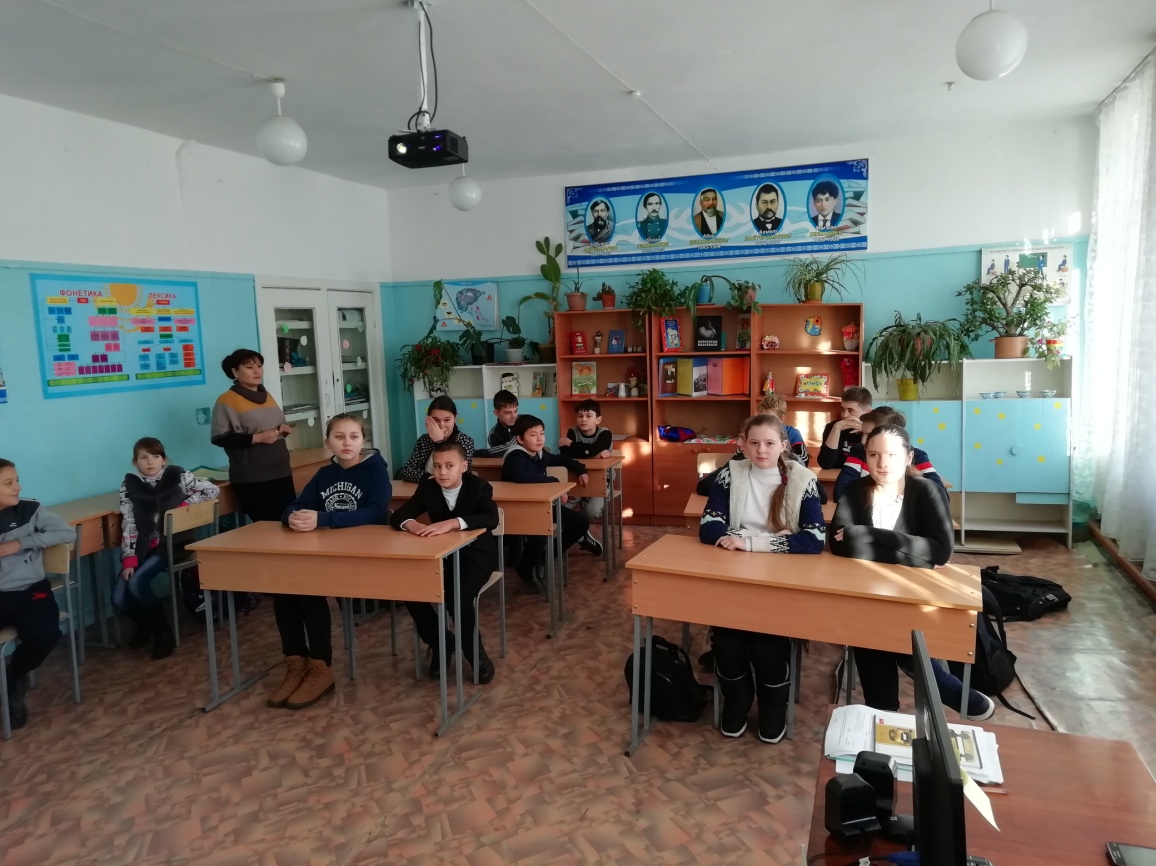 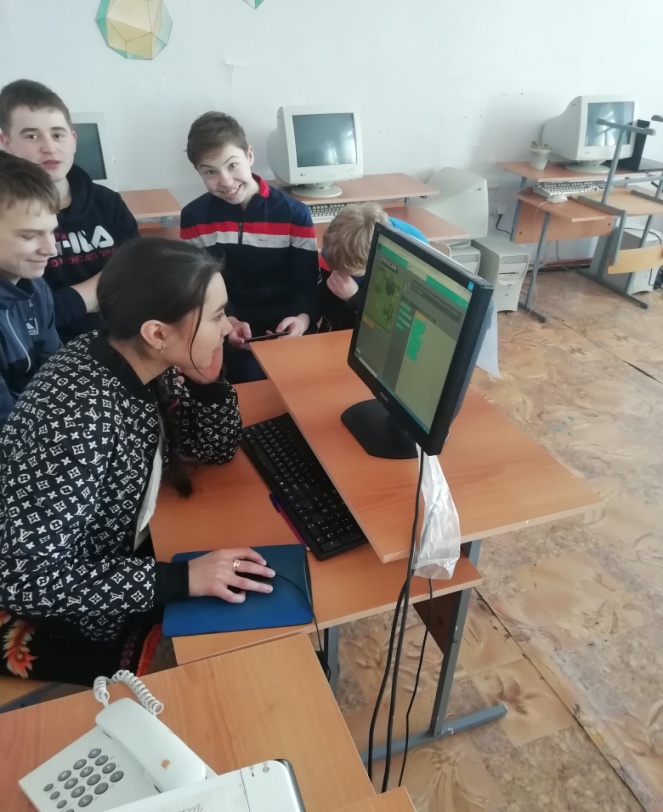 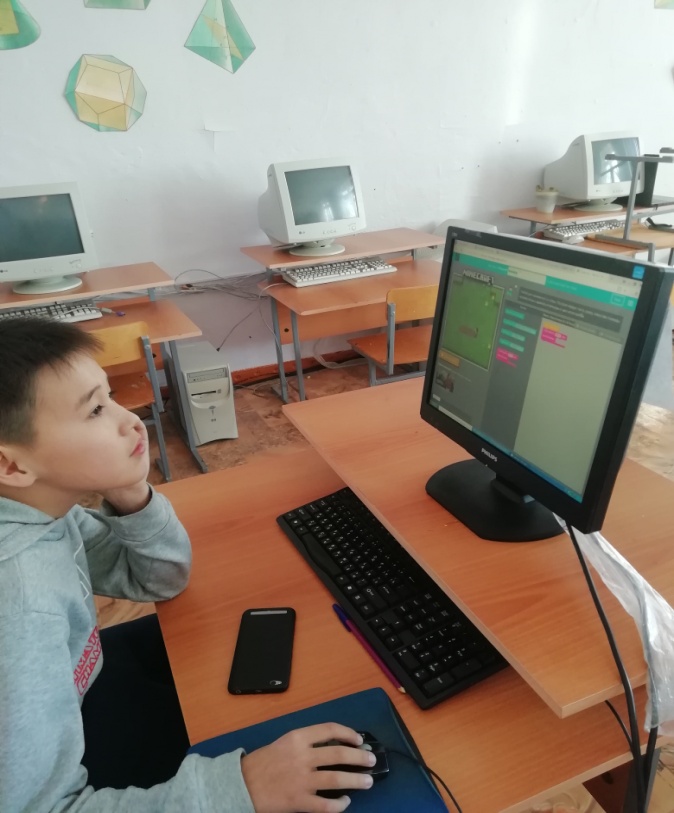 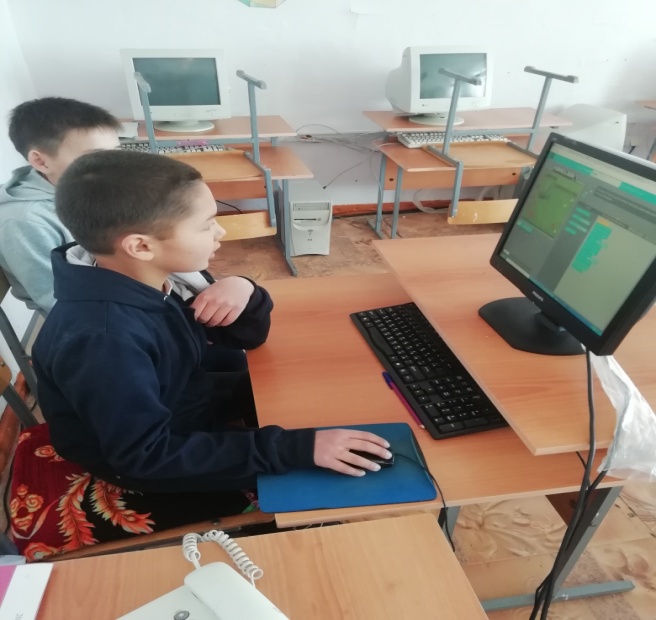 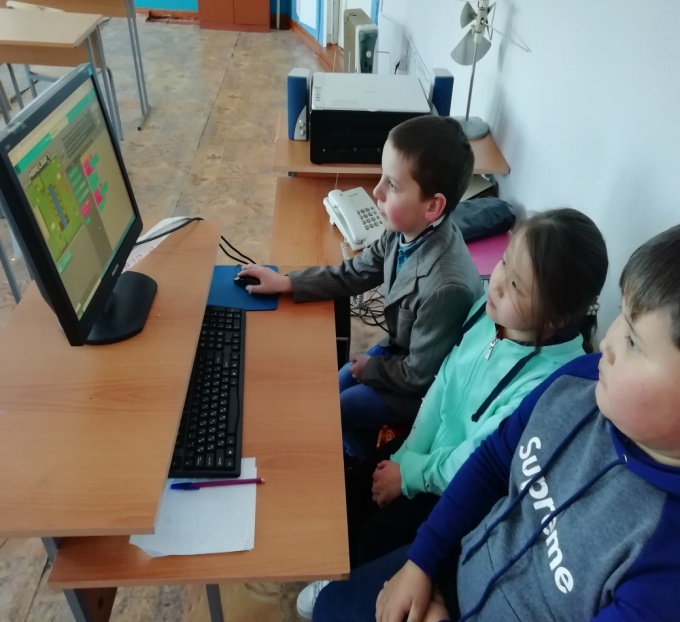 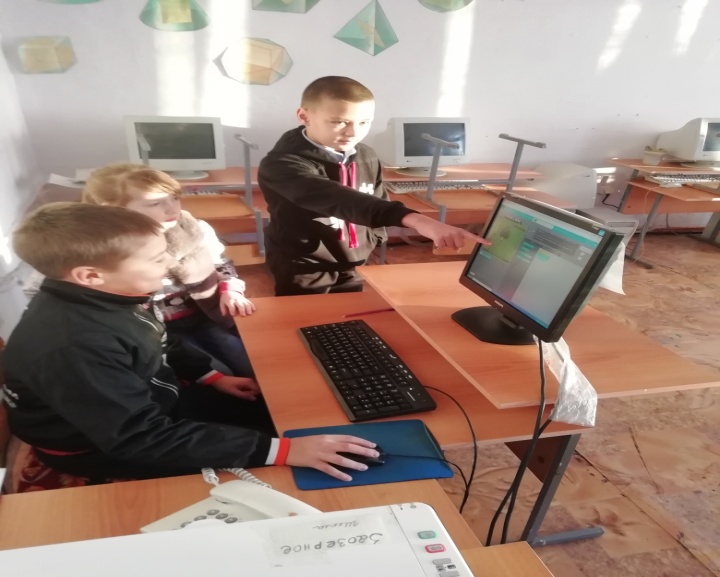 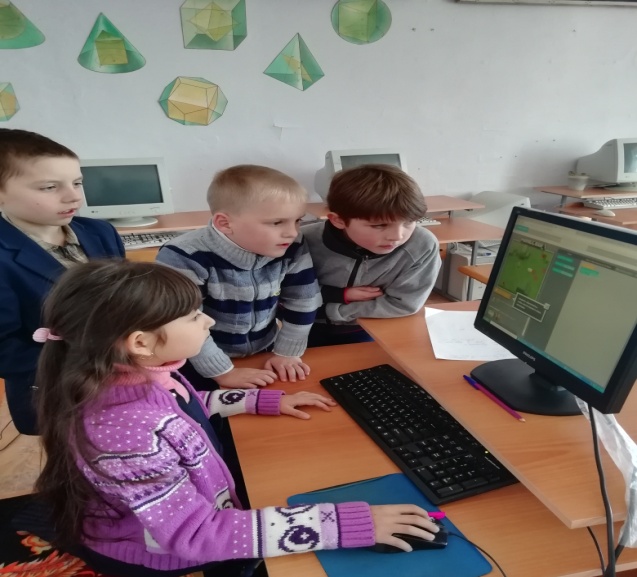 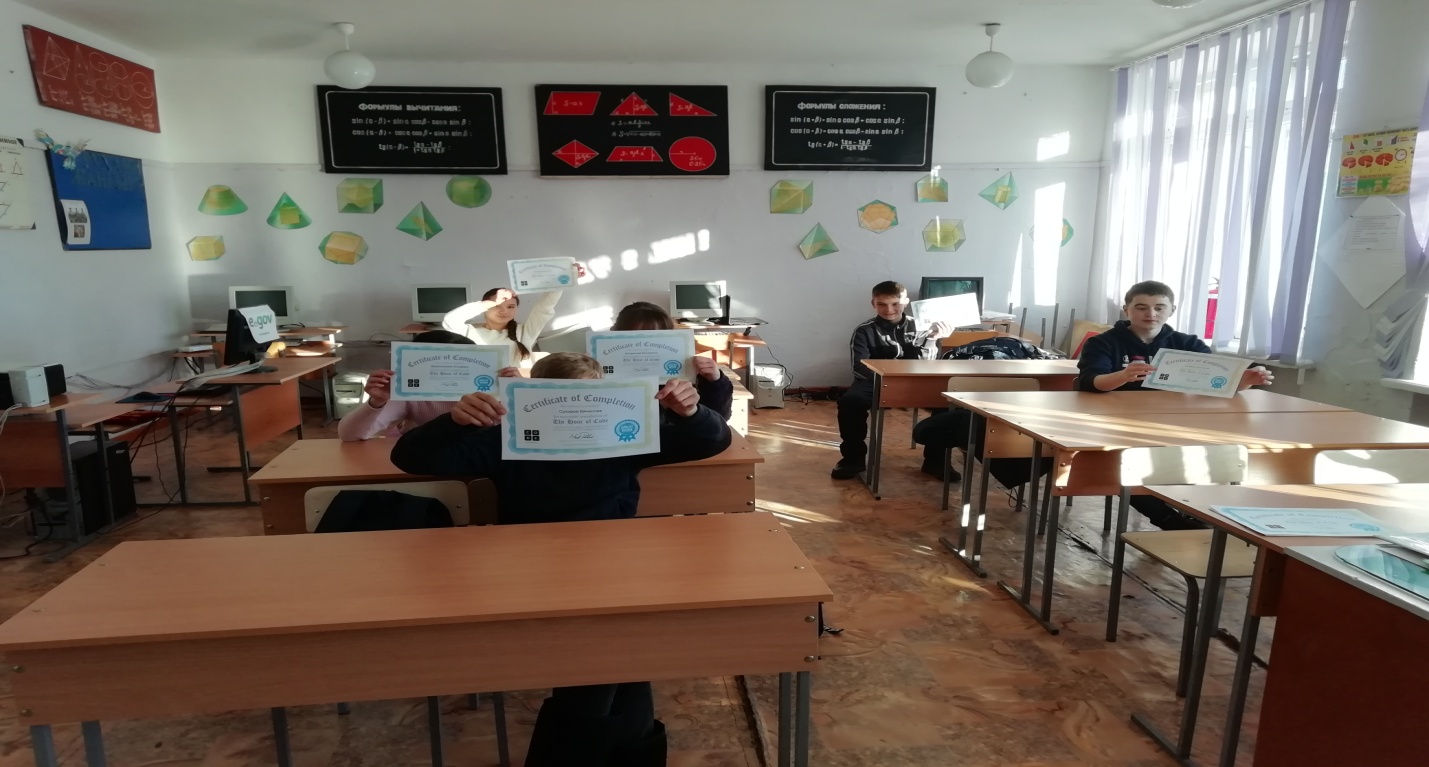 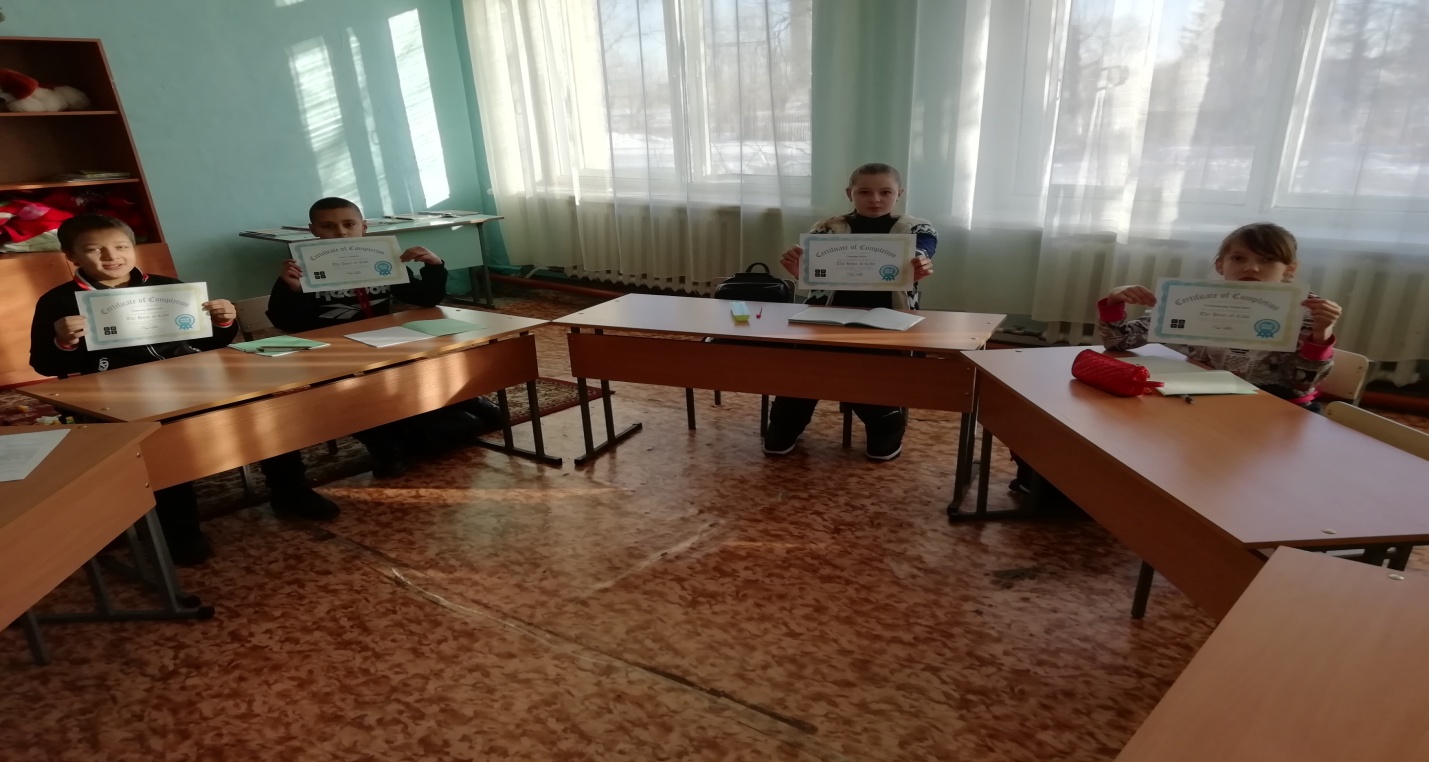 